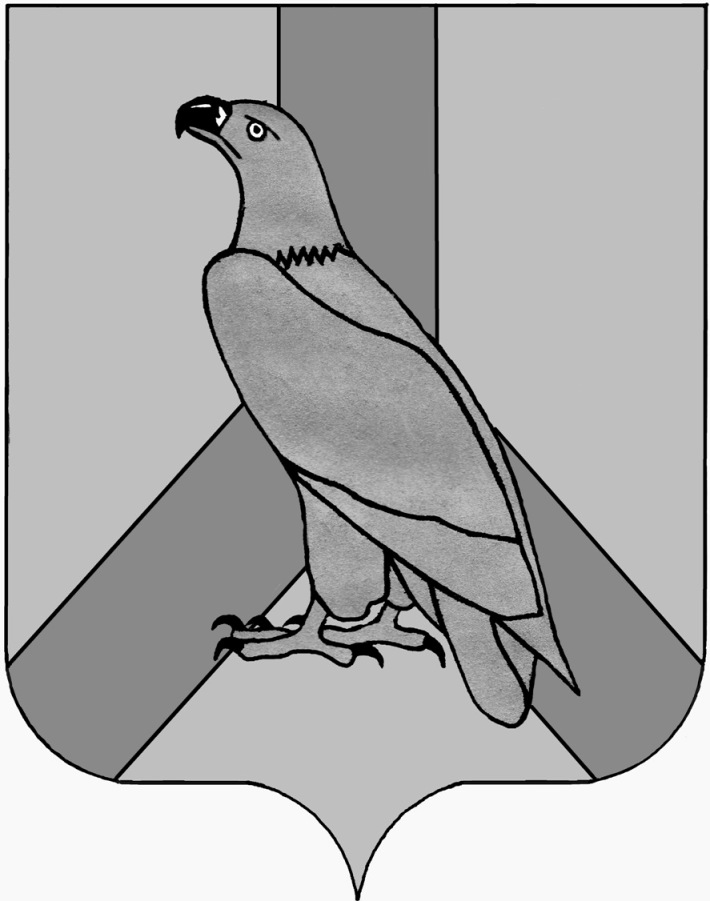 АДМИНИСТРАЦИЯДАЛЬНЕРЕЧЕНСКОГО ГОРОДСКОГО ОКРУГАПРИМОРСКОГО КРАЯПОСТАНОВЛЕНИЕ23 апреля 2021 г.                            г. Дальнереченск                                     № 382-паОб утверждении Реестрамуниципальных услуг Дальнереченского городского округаВ соответствии с Федеральным законом Российской Федерации от 27.07.2010 № 210-ФЗ «Об организации предоставления государственных и муниципальных услуг», руководствуясь Федеральным законом от 06.10.2003 № 131-ФЗ «Об общих принципах организации местного самоуправления в Российской Федерации», Уставом Дальнереченского городского округа, администрация Дальнереченского городского округаПОСТАНОВЛЯЕТ:  1. Утвердить Реестр муниципальных услуг Дальнереченского городского округа (прилагается).    Настоящее постановление подлежит размещению на официальномсайте Дальнереченского городского округа.           3.   Контроль за исполнением настоящего постановления возложить на заместителя главы администрации Дальнереченского городского округа И.Г. Дзюба.Глава Дальнереченскогогородского округа 				                                        С.В. Старков                                                           УТВЕРЖДЕН                                                                          постановлением администрации                                                                    Дальнереченского городского округа                                                                           от 23.04.2021 г.  № 382 -па                                                           Реестр муниципальных услуг Дальнереченского городского округаРаздел 1. Муниципальные услуги, предоставляемые администрацией Дальнереченского городского округа Раздел 1. Муниципальные услуги, предоставляемые администрацией Дальнереченского городского округа Раздел 1. Муниципальные услуги, предоставляемые администрацией Дальнереченского городского округа Раздел 1. Муниципальные услуги, предоставляемые администрацией Дальнереченского городского округа Раздел 1. Муниципальные услуги, предоставляемые администрацией Дальнереченского городского округа Раздел 1. Муниципальные услуги, предоставляемые администрацией Дальнереченского городского округа Номер услугиНаименование муниципальной услугиНаименование органа администрации Дальнереченского городского округа, предоставляющего услугуКатегории заявителейСведения о возмездности (безвозмездности) предоставления услугиСведения об административном регламенте предоставления муниципальной услуги123456СОЦИАЛЬНАЯ СФЕРАСОЦИАЛЬНАЯ СФЕРАСОЦИАЛЬНАЯ СФЕРАСОЦИАЛЬНАЯ СФЕРАСОЦИАЛЬНАЯ СФЕРАСОЦИАЛЬНАЯ СФЕРА1.1.Предоставление частичной компенсации родителям (законным представителям) детей, проживающих на территории Приморского края, стоимости путевки в организациях отдыха и оздоровления детей, расположенных на территории Российской федерацииМуниципальное казённое учреждение «Управление образования», МФЦфизические лица – родители (законные представители) детей в возрасте от 6,5 до 15 лет включительно, проживающих на территории Дальнереченского городского округа (далее – заявители)безвозмездноутвержден постановлением администрации Дальнереченского городского округа  от 05.06.2017 № 4351.2.Предоставление выписки из похозяйственной книги о наличии личного подсобного хозяйстваОтдел экономики и прогнозирования администрации Дальнереченского городского округаграждане, ведущие личное подсобное хозяйство на территории Дальнереченского городского округабезвозмездноутвержден постановлением администрации Дальнереченского городского округа  от 21.06.2017 № 484КУЛЬТУРАКУЛЬТУРАКУЛЬТУРАКУЛЬТУРАКУЛЬТУРАКУЛЬТУРА1.3.Предоставление информации об объектах культурного наследия местного (муниципального) значения, находящихся в муниципальной собственности и включенных  в единый государственный реестр объектов культурного наследия (памятников истории и культуры) народов Российской ФедерацииМуниципальное казённое учреждение «Управление культуры Дальнереченского городского округа»юридические и физические лица без ограниченийбезвозмездноутвержден постановлением администрации Дальнереченского городского округа  от  29.06.2016  № 527АРХИВАРХИВАРХИВАРХИВАРХИВАРХИВ1.4.Предоставление информации на основе документов архивного Фонда  Российской Федерации и других архивных документовМуниципальное казённое учреждение «Архив Дальнереченского городского округа»государственные учреждения,физические лицабезвозмездноутвержден постановлением администрации Дальнереченского городского округа  от 29.06.2016  № 523 ТОРГОВЛЯТОРГОВЛЯТОРГОВЛЯТОРГОВЛЯТОРГОВЛЯТОРГОВЛЯ1.5.Выдача разрешения на право организации розничного рынкаотдел предпринимательства и потребительского рынка юридическое лицобезвозмездноутвержден постановлением администрации Дальнереченского городского округа от 04.08.2016  № 624 ИМУЩЕСТВЕННЫЕ ОТНОШЕНИЯИМУЩЕСТВЕННЫЕ ОТНОШЕНИЯИМУЩЕСТВЕННЫЕ ОТНОШЕНИЯИМУЩЕСТВЕННЫЕ ОТНОШЕНИЯИМУЩЕСТВЕННЫЕ ОТНОШЕНИЯИМУЩЕСТВЕННЫЕ ОТНОШЕНИЯ1.6.Выдача справок об участии (не участии) в приватизации жилых помещенийотдел муниципального имуществафизические лицабезвозмездноутвержден постановлением администрации Дальнереченского городского округа от 23.08.2017 № 6551.7.Приватизация жилых помещений муниципального жилищного фондаотдел муниципального имуществафизические лицабезвозмездноутвержден постановлением администрации Дальнереченского городского округа  от 18.08.2016 № 7151.8.Предоставление имущества, находящегося в муниципальной собственности, за исключением земельных участков, в аренду (безвозмездное пользование)отдел муниципального имуществаюридические лица, индивидуальные предприниматели, физические лицабезвозмездноутвержден постановлением администрации Дальнереченского городского округа от 18.08.2016 № 7161.9.Предоставление информации из реестра муниципального имуществаотдел муниципального имуществалюбые заинтересованные лицабезвозмездноутвержден постановлением администрации Дальнереченского городского округа  от 18.08.2016  № 717ЖИЛИЩНО-КОММУНАЛЬНАЯ СФЕРАЖИЛИЩНО-КОММУНАЛЬНАЯ СФЕРАЖИЛИЩНО-КОММУНАЛЬНАЯ СФЕРАЖИЛИЩНО-КОММУНАЛЬНАЯ СФЕРАЖИЛИЩНО-КОММУНАЛЬНАЯ СФЕРАЖИЛИЩНО-КОММУНАЛЬНАЯ СФЕРА1.10.Заключение или расторжение договоров социального найма муниципального жилищного фондаМуниципальное казённое учреждение «Управление жилищно-коммунального хозяйстваДальнереченского городского округа»                                                  физические лицабезвозмездноутвержден постановлением администрации Дальнереченского городского округа  от 29.12.2018  № 9511.11.Предоставление специализированного жилого помещенияМуниципальное казённое учреждение «Управление жилищно-коммунального хозяйствафизические лицабезвозмездноутвержден постановлением администрации Дальнереченского городского округа  от 21.06.2016  № 4941.12.Предоставление малоимущим гражданам, проживающим в муниципальном образовании нуждающимся в улучшении жилищных условий, жилых помещенийМуниципальное казённое учреждение «Управление жилищно-коммунального хозяйстваДальнереченского городского округа»                                                  физические лицабезвозмездноутвержден постановлением администрации Дальнереченского городского округа  от 21.06.2016  № 4891.13.Принятие граждан на учет в качестве нуждающихся в жилых помещенияхМуниципальное казённое учреждение «Управление жилищно-коммунального хозяйствафизические лицабезвозмездноутвержден постановлением администрации Дальнереченского городского округа  от 21.06.2016  № 4901.14.Признание граждан малоимущими в целях принятия их на учет в качестве нуждающихся в жилых помещениях, предоставляемых по договорам социального наймаМуниципальное казённое учреждение «Управление жилищно-коммунального хозяйствафизические лицабезвозмездноутвержден постановлением администрации Дальнереченского городского округа  от 21.06.2016  № 4911.15.Оформление обменов жилыми помещениями между нанимателями жилых помещений по договорам социального найма на территории Дальнереченского городского округаМуниципальное казённое учреждение «Управление жилищно-коммунального хозяйствафизические лицабезвозмездноутвержден постановлением администрации Дальнереченского городского округа  от 21.06.2016  № 4921.16.Оформление обменов жилыми помещениями между нанимателями жилых помещений по договорам социального найма на территории Дальнереченского городского округаМуниципальное казённое учреждение «Управление жилищно-коммунального хозяйствафизические лицабезвозмездноутвержден постановлением администрации Дальнереченского городского округа  от 21.06.2016  № 4921.17.Признание помещения жилым помещением, жилого помещения непригодным для проживания и многоквартирного дома аварийным и подлежащим сносу или реконструкцииМуниципальное казённое учреждение «Управление жилищно-коммунального хозяйствафизические лицабезвозмездноутвержден постановлением администрации Дальнереченского городского округа от 21.06.2016  № 4881.18.Предоставление информации о порядке предоставления жилищно-коммунальных услуг населениюМуниципальное казённое учреждение «Управление жилищно-коммунального хозяйствафизические лицабезвозмездноутвержден постановлением администрации Дальнереченского городского округа от 18.08.2016  № 708ТРАНСПОРТТРАНСПОРТТРАНСПОРТТРАНСПОРТТРАНСПОРТТРАНСПОРТ1.19.Выдача специального разрешения на движение по автомобильным дорогам местного значения транспортного средства, осуществляющего перевозку опасных грузовМуниципальное казённое учреждение «Управление жилищно-коммунального хозяйстваюридические лица, индивидуальные предприниматели, физические лица, осуществляющие перевозку опасных грузовбезвозмездноутвержден постановлением администрации Дальнереченского городского округа от 28.09.2016  № 7931.20.Выдача специального разрешения на движение по автомобильным дорогам местного значения транспортного средства, осуществляющего перевозку тяжеловесных и (или) крупногабаритных грузовМуниципальное казённое учреждение «Управление жилищно-коммунального хозяйстваюридические лица, индивидуальные предприниматели, физические лица, осуществляющие деятельность в области оказания услуг по перевозке тяжеловесных и (или) крупногабаритных грузовбезвозмездноутвержден постановлением администрации Дальнереченского городского округа от 28.09.2016  № 792БЛАГОУСТРОЙСТВОБЛАГОУСТРОЙСТВОБЛАГОУСТРОЙСТВОБЛАГОУСТРОЙСТВОБЛАГОУСТРОЙСТВОБЛАГОУСТРОЙСТВО1.21.Выдача разрешений на снос зеленых насаждений на территории Дальнереченского городского округаМуниципальное казённое учреждение «Управление жилищно-коммунального хозяйстваюридические лица, индивидуальные предприниматели, физические лицабезвозмездноутвержден постановлением администрации Дальнереченского городского округа от 23.05.2019  № 3601.22.Выдача разрешения (ордера)  на проведение земляных работМуниципальное казённое учреждение «Управление жилищно-коммунального хозяйстваюридические лица, индивидуальные предприниматели, физические лицабезвозмездноутвержден постановлением администрации Дальнереченского городского округа от 23.05.2019  № 1034ЭКОЛОГИЯЭКОЛОГИЯЭКОЛОГИЯЭКОЛОГИЯЭКОЛОГИЯЭКОЛОГИЯ1.23.Организация по требованию населения общественных экологических экспертизМуниципальное казённое учреждение «Управление жилищно-коммунального хозяйствафизические лица и общественные организации (объединения). А также по инициативе органов местного самоуправления. При этом проводится она общественными организациями (объединениями), основным направлением деятельности которых в соответствии с их уставами является охрана окружающей среды, в том числе организация и проведение экологической экспертизы, и которые зарегистрированы в порядке, установленном законодательством Российской Федерациибезвозмездноутвержден постановлением администрации Дальнереченского городского округа от 18.08.2016  № 711РИТУАЛЬНАЯ СФЕРАРИТУАЛЬНАЯ СФЕРАРИТУАЛЬНАЯ СФЕРАРИТУАЛЬНАЯ СФЕРАРИТУАЛЬНАЯ СФЕРАРИТУАЛЬНАЯ СФЕРА1.24.Предоставление информации о предоставлении ритуальных услугМуниципальное казённое учреждение «Управление жилищно-коммунального хозяйстваюридические лица, физические лицабезвозмездноутвержден постановлением администрации Дальнереченского городского округа от 18.08.2016  № 713ЗЕМЕЛЬНЫЕ ОТНОШЕНИЯЗЕМЕЛЬНЫЕ ОТНОШЕНИЯЗЕМЕЛЬНЫЕ ОТНОШЕНИЯЗЕМЕЛЬНЫЕ ОТНОШЕНИЯЗЕМЕЛЬНЫЕ ОТНОШЕНИЯЗЕМЕЛЬНЫЕ ОТНОШЕНИЯ1.25.Предоставление земельных участков, находящихся в ведении органов местного самоуправления или в собственности муниципального образования, без проведения торговотдел архитектуры и градостроительства, отдел земельных отношенийюридические лица, физические лица безвозмездноутвержден   постановлением                                                       администрации                                                              Дальнереченского городского округа от 16.12. 2019 № 9571.26.Предоставление гражданам в безвозмездное пользование земельных участков, находящихся в ведении органов местного самоуправления или в собственности муниципального образованияотдел архитектуры и градостроительства, отдел земельных отношенийграждане Российской Федерации, а также иностранные граждане и лица без гражданства, являющиеся участниками Государственной программы по оказанию содействия добровольному переселению в Российскую Федерацию соотечественников, проживающих за рубежом, и членам их семей, совместно переселяющимся на постоянное место жительства в Российскую Федерацию в рамках Федерального закона № 119-ФЗбезвозмездноутвержден   постановлением                                                       администрации                                                              Дальнереченского городского округа  от 16.12. 2019 № 9581.27.Выдача разрешения на использование земель или земельных участков, находящихся в государственной или муниципальной собственности, без предоставления земельных участков и установления сервитутовотдел земельных отношенийюридические лица, физические лица безвозмездноутвержден постановлением администрации                              Дальнереченского городского округа от 16.12. 2019 № 9611.28.Предоставление земельных участков, находящихся в ведении органов местного самоуправления или в собственности муниципального образования, гражданам для индивидуального жилищного строительства, ведения личного подсобного хозяйства в границах населенного пункта, садоводства, а также гражданам и крестьянским (фермерским) хозяйствам для осуществления крестьянским (фермерским) хозяйством его деятельностиотдел архитектуры и градостроительства, отдела земельных отношений физические лица, крестьянские (фермерские) хозяйствабезвозмездноутвержден постановлением администрации                                                              Дальнереченского городского округа	от 16.12. 2019 № 9631.29.Перевод земель или земельных участков в составе таких земель из одной категории в другуюотдел земельных отношений юридические лица,физические лицабезвозмездноутвержден постановлением администрации                                                              Дальнереченского городского округа	от 16.12. 2019 № 9591.30.Перераспределение земель или земельных участков, находящихся в ведении органов местного самоуправления или в собственности муниципального образования, и земельных участков, находящихся в частной собственностиотдел архитектуры и градостроительства, отдел земельных отношений юридические лица, физические лица безвозмездноутвержден постановлением администрации                                                              Дальнереченского городского округа от16.12. 2019 № 9621.31.Подготовка аукциона по продаже земельного участка или аукциона на право заключения договора аренды земельного участкаотдел земельных отношений юридические лица, физические лицабезвозмездноутвержден постановлением администрации                                                              Дальнереченского городского округа	от 16.12. 2019 № 9651.32.Прием декларации об использовании земельного участка, находящегося в ведении органов местного самоуправления или в собственности муниципального образованияотдел земельных отношений граждане Российской Федерации, 
а также иностранные граждане и лица без гражданства, являющиеся участниками Государственной программы по оказанию содействия добровольному переселению 
в Российскую Федерацию соотечественников, проживающих за рубежом, и членам 
их семей, совместно переселяющимся на постоянное место жительства в Российскую Федерацию в рамках Федерального закона № 119-ФЗбезвозмездноутвержден постановлением администрации                                                              Дальнереченского городского округа  от 16.12. 2019 № 9641.33.Проведение аукциона по продаже земельного участка или аукциона на право заключения договора аренды земельного участка, находящегося в ведении органов местного самоуправления или в собственности муниципального образованияотдел земельных отношений юридические лица, физические лицабезвозмездноутвержден постановлением администрации                                                              Дальнереченского городского округа	от 16.12. 2019 № 9601.34.Заключение соглашения об установлении сервитута  в отношении земельных участков, находящихся в ведении органов местного самоуправления или в собственности  муниципального образованияотдел архитектуры и градостроительстваюридические лица, физические лицабезвозмездноутвержден постановлением администрации                                                              Дальнереченского городского округа от 16.12. 2019 № 9561.35.Установление публичного сервитута в отдельных целяхотдел архитектуры и градостроительстваорганизации, предусмотренные статьей 39.40 Земельного кодекса Российской Федерациибезвозмездноутвержден постановлением администрации                                                              Дальнереченского городского округа от20.04.2020 № 3231.36.Установление публичного сервитута в отношении земельных участков, находящихся в ведении органов местного самоуправления или в собственности муниципального образования, расположенных в границах полос отвода автомобильных дорог (за исключением частных автомобильных дорог)отдел архитектуры и градостроительствавладельцы инженерных коммуникацийбезвозмездноутвержден постановлением администрации                                                              Дальнереченского городского округа от20.04.2020 № 3241.37.Утверждение схемы расположения земельного участка или земельных участков на кадастровом плане территорииотдел архитектуры и градостроительстваюридические лица, физические лицабезвозмездноутвержден постановлением администрации Дальнереченского городского округа от 23.12.2019 № 1010АРХИТЕКТУРА И ГРАДОСТРОИТЕЛЬСТВОАРХИТЕКТУРА И ГРАДОСТРОИТЕЛЬСТВОАРХИТЕКТУРА И ГРАДОСТРОИТЕЛЬСТВОАРХИТЕКТУРА И ГРАДОСТРОИТЕЛЬСТВОАРХИТЕКТУРА И ГРАДОСТРОИТЕЛЬСТВОАРХИТЕКТУРА И ГРАДОСТРОИТЕЛЬСТВО1.38.Выдача разрешений на ввод объектов в эксплуатациюотдел архитектуры и градостроительстваюридические лица, физические лицабезвозмездноутвержден постановлением администрации Дальнереченского городского округа от 17.01.2020  № 241.39.Выдача разрешений на строительствоотдел архитектуры и градостроительстваюридические лица, физические лицабезвозмездноутвержден постановлением администрации Дальнереченского городского округа от 17.01.2020  № 251.40.Выдача градостроительных планов земельных участковотдел архитектуры и градостроительстваюридические лица, физические лицабезвозмездноутвержден постановлением администрации Дальнереченского городского округа от 23.01.2020  № 451.41.Предоставление разрешения на условно разрешенный  вид использования земельного участка или объекта капитального строительстваотдел архитектуры и градостроительстваюридические лица, физические лицабезвозмездноутвержден постановлением администрации Дальнереченского городского округа от 17.01.2020  № 221.42.Перевод жилого помещения в нежилое помещение или нежилого помещения в жилое помещениеотдел архитектуры и градостроительстваюридические лица, физические лицабезвозмездноутвержден постановлением администрации Дальнереченского городского округа от 12.08.2016  № 6561.43.Согласование проведения переустройства и (или) перепланировки жилого помещенияотдел архитектуры и градостроительстваюридические лица, физические лицабезвозмездноутвержден постановлением администрации Дальнереченского городского округа от 12.08.2016  № 6571.44.Присвоение адресов объектам адресации, изменение, аннулирование адресовотдел архитектуры и градостроительстваюридические лица, физические лицабезвозмездноутвержден постановлением администрации Дальнереченского городского округа от 17.08.2016  № 6851.45.Предоставление разрешения на отклонение от предельных параметров разрешенного строительства, реконструкции объектов капитального строительстваотдел архитектуры и градостроительстваюридические лица, физические лицабезвозмездноутвержден постановлением администрации Дальнереченского городского округа от 16.01.2020  № 141.46.Принятие решения о подготовке документации по планировке территории (проекта планировки территории и (или) проекта межевания территории) на основании предложений физических или юридических лиц о подготовке документации по планировке территорииотдел архитектуры и градостроительстваюридические лица, физические лицабезвозмездноутвержден постановлением администрации Дальнереченского городского округа от 17.01.2020  №231.47.Принятие решения об утверждении документации по планировке территории (проекта планировки территории и (или) проекта межевания территории)отдел архитектуры и градостроительстваюридические лица, физические лицабезвозмездноутвержден постановлением администрации Дальнереченского городского округа от 17.01.2020  №261.48.Предоставление сведений из информационной системы обеспечения градостроительной деятельности»отдел архитектуры и градостроительстваюридические лица, физические лицабезвозмездноутвержден постановлением администрации Дальнереченского городского округа от 12.02.2019  № 771.49.Направление уведомления о соответствии (несоответствии) построенных или реконструированных объекта индивидуального жилищного строительства или садового дома требованиям законодательства о градостроительной деятельностиотдел архитектуры и градостроительствафизические лицабезвозмездноутвержден постановлением7администрации Дальнереченского городского округа от 23.12.2019  №10121.50.Направление уведомления о соответствии (несоответствии) указанных в уведомлении о планируемых строительстве или реконструкции параметров объекта индивидуального жилищного строительства или садового дома установленным параметрам и допустимости (недопустимости) размещения объекта индивидуального жилищного строительства или садового дома на земельном участкеотдел архитектуры и градостроительствафизические лицабезвозмездноутвержден постановлением администрации Дальнереченского городского округа от 23.12.2019  №10131.51.Выдача, закрытие разрешения на снос зеленых насаждений для целей строительства, реконструкции объекта капитального строительстваотдел архитектуры и градостроительстваюридические лица, физические лицабезвозмездноутвержден постановлением администрации Дальнереченского городского округа от 13.05.2020 № 369РЕКЛАМАРЕКЛАМАРЕКЛАМАРЕКЛАМАРЕКЛАМАРЕКЛАМА1.52.Выдача разрешений на установку и эксплуатацию рекламных конструкций и аннулирование таких разрешенийотдел архитектуры и градостроительстваюридические лица, физические лицабезвозмездноутвержден постановлением администрации Дальнереченского городского округа от 17.08.2016  №  689Раздел 2. Услуги, которые являются необходимыми и обязательными для предоставления муниципальных услугРаздел 2. Услуги, которые являются необходимыми и обязательными для предоставления муниципальных услугРаздел 2. Услуги, которые являются необходимыми и обязательными для предоставления муниципальных услугРаздел 2. Услуги, которые являются необходимыми и обязательными для предоставления муниципальных услугРаздел 2. Услуги, которые являются необходимыми и обязательными для предоставления муниципальных услугРаздел 2. Услуги, которые являются необходимыми и обязательными для предоставления муниципальных услугНомер услугиНаименование муниципальной услуги, для предоставления которой необходимо оказание услуги организациями, участвующими в предоставлении муниципальных услугНаименование муниципальной услуги, для предоставления которой необходимо оказание услуги организациями, участвующими в предоставлении муниципальных услугНаименование услуги, являющейся необходимой и обязательной для предоставления муниципальной услугиНаименование услуги, являющейся необходимой и обязательной для предоставления муниципальной услугиНаименование услуги, являющейся необходимой и обязательной для предоставления муниципальной услуги1223332.1.…Раздел 3. Муниципальные услуги, предоставляемые муниципальными учреждениями и иными организациями, в которых размещается муниципальное задание (заказ), выполняемое (выполняемый) за счет средств местного бюджета, включенные в перечень, установленный правительством Российской ФедерацииРаздел 3. Муниципальные услуги, предоставляемые муниципальными учреждениями и иными организациями, в которых размещается муниципальное задание (заказ), выполняемое (выполняемый) за счет средств местного бюджета, включенные в перечень, установленный правительством Российской ФедерацииРаздел 3. Муниципальные услуги, предоставляемые муниципальными учреждениями и иными организациями, в которых размещается муниципальное задание (заказ), выполняемое (выполняемый) за счет средств местного бюджета, включенные в перечень, установленный правительством Российской ФедерацииРаздел 3. Муниципальные услуги, предоставляемые муниципальными учреждениями и иными организациями, в которых размещается муниципальное задание (заказ), выполняемое (выполняемый) за счет средств местного бюджета, включенные в перечень, установленный правительством Российской ФедерацииРаздел 3. Муниципальные услуги, предоставляемые муниципальными учреждениями и иными организациями, в которых размещается муниципальное задание (заказ), выполняемое (выполняемый) за счет средств местного бюджета, включенные в перечень, установленный правительством Российской ФедерацииРаздел 3. Муниципальные услуги, предоставляемые муниципальными учреждениями и иными организациями, в которых размещается муниципальное задание (заказ), выполняемое (выполняемый) за счет средств местного бюджета, включенные в перечень, установленный правительством Российской ФедерацииНомер услугиНаименование муниципальной услугиНаименование муниципального учреждения, предоставляющего услугуКатегории заявителейСведения о возмездности (безвозмездности) предоставления услугиСведения об административном регламенте предоставления муниципальной услуги123456ОБРАЗОВАНИЕОБРАЗОВАНИЕОБРАЗОВАНИЕОБРАЗОВАНИЕОБРАЗОВАНИЕОБРАЗОВАНИЕ3.1.Прием заявлений и постановка на учет детей в целях зачисления в муниципальные образовательные организации, реализующие основные общеобразовательные программы дошкольного образованияМуниципальное казённое учреждение «Управление образования», МФЦродители, опекуны или иные законные представители ребенка в возрасте от рождения до достижения ребенком возраста начала получения начального общего образования в общеобразовательных организацияхбезвозмездноутвержден постановлением администрации Дальнереченского городского округа  от 05.06.2017  №  4363.2.Предоставление информации об организации общедоступного и бесплатного дошкольного, начального общего, основного общего, среднего общего образования, а также дополнительного образования в общеобразовательных организацияхМуниципальное казённое учреждение «Управление образования», МФЦфизические или юридические лица либо их уполномоченных представителейбезвозмездноутвержден постановлением администрации Дальнереченского городского округа  от 24.06.2016  № 5053.3.Предоставление информации о результатах сданных экзаменов, результатах тестирования и иных вступительных испытаний, а также о зачислении в муниципальную образовательную организациюобразовательные организации Дальнереченского городского округа, Муниципальное казённое учреждение «Управление образования»а) граждане, имеющие несовершеннолетних детей в возрасте до 8 лет, - при предоставлении информации о зачислении детей в муниципальные образовательные организации, реализующие основные общеобразовательные программы дошкольного образования;б) граждане, имеющие несовершеннолетних детей в возрасте от 6 лет 6 месяцев до 18 лет, - при предоставлении информации о результатах сданных экзаменов, результатах тестирования и иных вступительных испытаний, а также о зачислении в муниципальную общеобразовательную организацию;в) совершеннолетние граждане, не имеющим основного общего или среднего общего образования, - при предоставлении информации о результатах сданных экзаменов, результатах тестирования и иных вступительных испытаний, а также о зачислении в муниципальную общеобразовательную организацию;г) гражданам, имеющим несовершеннолетних детей в возрасте от 3 до 18 лет, - при предоставлении информации о зачислении в муниципальные образовательные организации дополнительного образования.безвозмездноутвержден постановлением администрации Дальнереченского городского округа  от 29.06.2016  № 5303.4.Предоставление информации о текущей успеваемости  учащегося в муниципальной образовательной организации, ведение электронного дневника и электронного журнала успеваемостиобразовательные организации Дальнереченского городского округа физические лица – родители (законные представители) несовершеннолетних, совершеннолетние граждане - получатели услуги, проживающие на территории Дальнереченского городского округа и имеющие право на получение образования соответствующего уровнябезвозмездноутвержден постановлением администрации Дальнереченского городского округа  от 29.06.2016  № 5313.5.Предоставление информации об образовательных программах и учебных планах, рабочих программах учебных курсов, предметах, дисциплинах (модулях), годовых календарных учебных графикахобразовательные организации Дальнереченского городского округавсе заинтересованные лица, граждане Российской Федерации, иностранные граждане и лица без гражданства. Физические и юридические лица, имеющие право в соответствии с законодательством Российской Федерации, либо в силу наделения их заявителями в порядке, установленном законодательством Российской Федерации полномочиями выступать от их именибезвозмездноутвержден постановлением администрации Дальнереченского городского округа  от 29.06.2016  № 532КУЛЬТУРАКУЛЬТУРАКУЛЬТУРАКУЛЬТУРАКУЛЬТУРАКУЛЬТУРА3.6.Предоставление доступа к изданиям, переведенным в электронный вид, хранящимся в муниципальных библиотеках, в том числе к фонду редких книг, с учетом соблюдения требований законодательства Российской Федерации об авторских и смежных правахМуниципальное бюджетное учреждение «Централизованная библиотечная система» Дальнереченского городского округаюридические и физические лица без ограниченийбезвозмездноутвержден постановлением администрации Дальнереченского городского округа  от  29.06.2016  № 5283.7.Предоставление доступа к справочно-поисковому аппарату и базам данных муниципальных библиотекМуниципальное бюджетное учреждение «Централизованная библиотечная система» Дальнереченского городского округаюридические и физические лица без ограниченийбезвозмездноутвержден постановлением администрации Дальнереченского городского округа  от 29.06.2016  №  5263.8.Предоставление информации о времени и месте театральных представлений, филармонических и эстрадных концертов и гастрольных мероприятий театров и филармоний, киносеансов, анонсы данных мероприятийМуниципальное казённое учреждение «Управление культуры Дальнереченского городского округа»юридические и физические лица без ограниченийбезвозмездноутвержден постановлением администрации Дальнереченского городского округа от 29.06.2016  № 525ЖИЛИЩНО-КОММУНАЛЬНАЯ СФЕРАЖИЛИЩНО-КОММУНАЛЬНАЯ СФЕРАЖИЛИЩНО-КОММУНАЛЬНАЯ СФЕРАЖИЛИЩНО-КОММУНАЛЬНАЯ СФЕРАЖИЛИЩНО-КОММУНАЛЬНАЯ СФЕРАЖИЛИЩНО-КОММУНАЛЬНАЯ СФЕРА3.9.Выдача копии финансово-лицевого счета, справок и иных документов в сфере жилищно-коммунального хозяйства, выдача которых относится к полномочиям соответствующего муниципального учрежденияМуниципальное казённое учреждение «Управление жилищно-коммунального хозяйстваДальнереченского городского округа»                                                  физические лицабезвозмездноутвержден постановлением администрации Дальнереченского городского округа от 29.12.2018  № 950